Valentin Moritz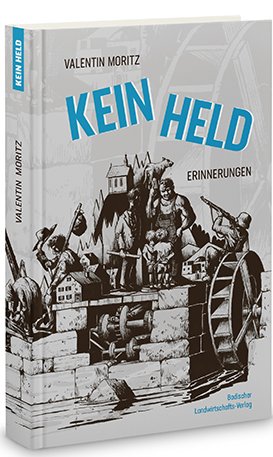 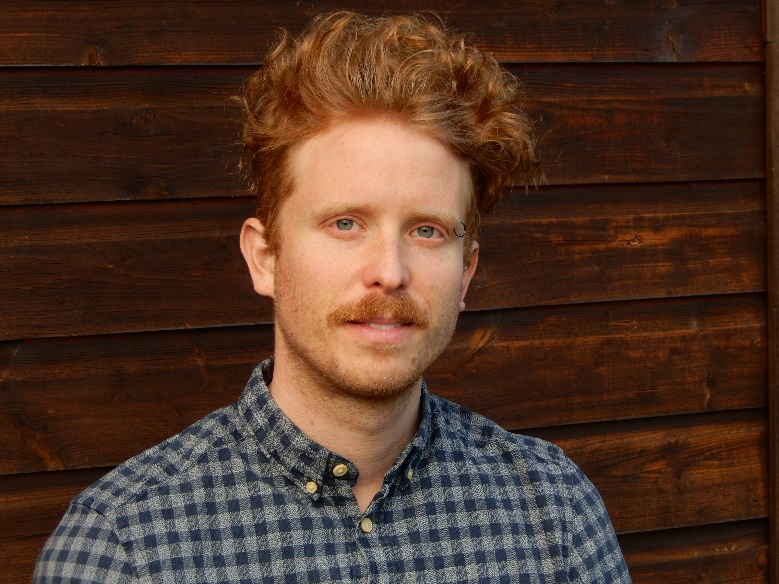                                                                   © Sarah Wohler         Lesungam Dienstag, 21. Sept. 2021um 19:30 Uhr (Einlass 19 Uhr)im Storchehus in Wehr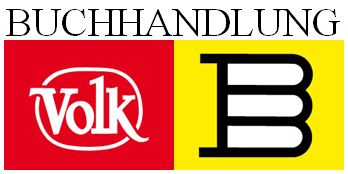 präsentiert von Buchhandlung Volk in WehrVorverkauf : 07762/51166 Eintritt: 10,- € /erm. 7,- €